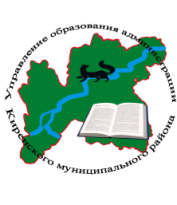 Совещание руководителей образовательных организацийДата        проведения:      27 ноября  2020 года.Начало   совещания:       10.00 часов.Место     проведения:      МКУ «Центр развития образования».Участники совещания:  специалисты управления образования, методисты                                              МКУ ЦРО, руководители образовательных организаций.                                               Повестка совещания 10.00–10.05    Приветственное слово.                         Звягинцева О. П., начальник управления  образования                                                        администрации Киренского муниципального района.10.05–10.20    XI Всероссийская конференция руководителей дошкольных                         организаций  «Современное образование: задачи  и решения».                           Звягинцева О. П., начальник управления  образования                                                        администрации Киренского муниципального района.                         Швецова Е. Г.,  заведующая МКДОУ «Детский сад № 10 г. Киренска»        
10.20–10.35    Об отдельных вопросах проведения государственной итоговой                         аттестации обучающихся в 2021 году.                        Бутакова Е. В., консультант.11.35–11.00   Вопросы – Ответы.                          Обсуждение решения. Принятие  решения.